.Intro :	16 Counts (Approx. 9 Seconds)Restarts :	On EVERY 3 o’clock Wall, restart the dance after 8 Counts (*R*).Note :	Throughout Wall 9, the tempo will vary. Try to dance through it.TOE, HEEL, STOMP. X2. RUMBA BOX BACK ¼ TURN L.MAMBO ½ TURN R. HITCH, BACK ½ TURN R. HITCH, BACK. CROSS, BACK, SIDE. X2.DIAGONAL ROCKING CHAIR. STEP, TOUCH, FLICK. X2.CROSS, SIDE, BEHIND, SWEEP. BEHIND, SIDE, CROSS. WALK/RUN AROUND FULL TURN L.END OF DANCE!TAG : 		Danced EVERY time you finish the dance facing the Back (6 o’clock) Wall.ENDING : 	Danced at the End of Wall 11, facing 3 o’clock turning to Front (12 o’clock) Wall.Contact: ross-brown@hotmail.co.ukBaddabing Baddaboom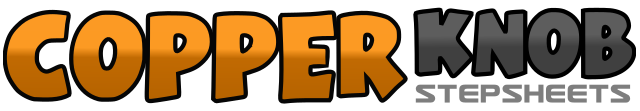 .......Count:32Wall:4Level:Improver.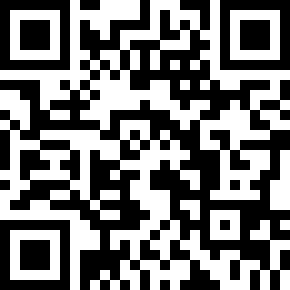 Choreographer:Ross Brown (ENG) - January 2018Ross Brown (ENG) - January 2018Ross Brown (ENG) - January 2018Ross Brown (ENG) - January 2018Ross Brown (ENG) - January 2018.Music:Baddabing Baddaboom - Earl : (CD: Tongue Tied)Baddabing Baddaboom - Earl : (CD: Tongue Tied)Baddabing Baddaboom - Earl : (CD: Tongue Tied)Baddabing Baddaboom - Earl : (CD: Tongue Tied)Baddabing Baddaboom - Earl : (CD: Tongue Tied)........1 & 2Tap R toe in, tap R heel in, stomp R forward.3 & 4Tap L toe in, tap L heel in, stomp L forward.5 & 6Step R to R, step L next to R, step R back.7 & 8Step L to L, step R next to L, make a ¼ turn L stepping L forward.     (*R*)  (9 O’CLOCK)1 & 2Rock R forward, recover onto L, make a ½ turn R stepping R forward.& 3Hitch L knee forward, make a ½ turn R stepping L back.& 4Hitch R knee back, step R back.5 & 6Cross step L over R, step R back, step L to L.7 & 8Cross step R over L, step L back, step R to R. (9 O’CLOCK)1 & 2 &[Facing R diagonal]     Rock L forward, recover onto R, rock L back, recover onto R.3 & 4Step L forward, touch R next to L, flick R foot out.5 & 6 &[Facing L diagonal]     Rock R forward, recover onto L, rock R back, recover onto L.7 & 8Step R forward, touch L next to R, flick L foot out.  (9 O’CLOCK)1 & 2 &Cross step L over R, step R to R, cross step L behind R, sweep R back.3 & 4Cross step R behind L, step L to L, cross step R over L.5 – 6[In a Circle]     Make a ½ turn L walking around; L, R.7 & 8[In a Circle]     Make a ½ turn L running around; L, R, L. (9 O’CLOCK)1 – 4[Charleston Step] Touch R forward, step R back, touch L back, step L forward.1 – 2 – 3 & 4[In a Curve]     Make a ¼ turn L stepping; R, L, R, L, R.